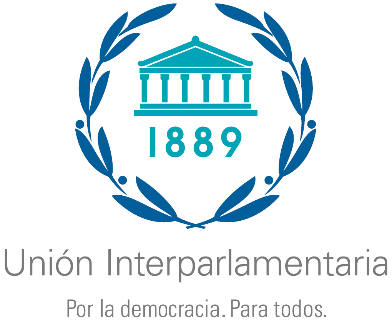 Comité de Derechos Humanos de los ParlamentariosFORMULARIO DE DENUNCIASPresentación de la denunciaEl Comité de Derechos Humanos de los Parlamentarios tiene competencia para examinar las denuncias relativas a una o varias presuntas violaciones de derechos humanos que involucran a miembros de parlamentos nacionales que se encuentran ejerciendo su mandato en la actualidad. Es, asimismo, competencia del Comité examinar las denuncias concernientes a antiguos miembros de parlamentos nacionales cuando la(s) presunta(s) violación(ones) guarda(n) relación directa con acontecimientos que tuvieron lugar mientras dicha persona aún ejercía funciones de parlamentario. Este documento ha sido concebido para ser completado directamente como archivo PDF o en formato Word descargable. La lista de preguntas que figura a continuación tiene por objetivo ayudar al denunciante a presentar una denuncia lo más completa, precisa y concisa posible de cara a facilitar la labor del Comité de Derechos Humanos de los Parlamentarios. Se anima encarecidamente al denunciante a que proporcione toda la información solicitada para que el Comité pueda examinar el caso. No obstante, si existiera algún impedimento grave para aportar parte de la información solicitada al momento de completar el formulario, se invita al denunciante a exponer los motivos. Se ruega ingresar sus respuestas con un ordenador. Si no fuera posible, escriba con claridad EN LETRAS MAYÚSCULAS.  Si desea presentar una denuncia concerniente a la situación de varios parlamentarios, deberá rellenar un formulario por cada parlamentario/a afectado/a. Si varios denunciantes presentan una denuncia sobre el mismo caso, pueden presentar un formulario conjunto.PARTE AINFORMACIÓN ACERCA DEL DENUNCIANTE Rellene este apartado indicando la función que desempeña la persona que presenta la denuncia:	Tenga en cuenta que solo puede escoger una categoría (A, B, C o D). Si selecciona la categoría A, puede marcar varias de las casillas de esta categoría.  A.	Denuncia presentada en una o más de las siguientes subcategorías, esto es, por el parlamentario objeto de la(s) presunta(s) violación(ones) de derechos humanos o por una persona autorizada por el parlamentario para presentar la denunciaOB.	Denuncia presentada por otro parlamentario que no es la víctimaOC.	Denuncia presentada por un partido políticoOD.	Denuncia presentada por una organización nacional o internacionalLa organización debe tener competencia en el ámbito de los derechos humanos (es decir, las Naciones Unidas y sus organismos especializados, organizaciones intergubernamentales, organizaciones interparlamentarias y organizaciones no gubernamentales nacionales o internacionales competentes en el ámbito de los derechos humanos).   DATOS DEL DENUNCIANTEPara las categorías A y BPara la categoría CNombre del representante que presenta la denuncia en nombre del partido político.Para la categoría DNombre del representante que presenta la denuncia en nombre de la organización.Información solicitada a todas las categorías de denunciantes (de la A a la D)  2.	El principio consiste en que la identidad del denunciante se mantenga confidencial. No obstante, si las autoridades nacionales competentes o un tercero que asista al Comité solicitara conocer la identidad del denunciante, ¿aceptaría que se divulgara?  PARTE BINFORMACIÓN ACERCA DEL PARLAMENTARIO OBJETO DE LA(S) PRESUNTA(S) VIOLACIÓN(ONES) DE LOS DERECHOS HUMANOS En el caso de varias víctimas, el denunciante deberá cumplimentar un formulario por cada víctima. 3.	Nombre y apellidos del parlamentario/a o exparlamentario/a4.	Fecha y lugar de nacimiento6.	Género 7.	Si el (ex)parlamentario objeto de la(s) presunta(s) violación(ones) de los derechos humanos es una mujer, ¿fue o fueron la(s) violación(ones), o algunos aspectos de la(s) misma(s), de carácter sexista? Lo anterior significa que la(s) violación(ones) se destina(n) a una mujer por su condición de mujer —o afecta(n) a las mujeres de forma desproporcionada— e incluye(n) actos que infligen daños o sufrimientos de naturaleza física, sexual o psicológica, incluidas las amenazas de realizar dichos actos, la coacción y otras privaciones de la libertad.8.	Indique la afiliación política del parlamentario objeto de la(s) presunta(s) violación(ones) de los derechos humanos en el momento en que ésta(s) se produjo o produjeron.10.	Marque la casilla correspondiente que indique su condición parlamentaria a)	Cuando sucedió la presunta violación 	Nombre del parlamento o cámara parlamentaria al que la víctima pertenece o pertenecía.b) 	Al presentar la actual denuncia  	Nombre del parlamento o cámara parlamentaria al que la víctima pertenece o pertenecía.11.	Dirección y datos de contacto del parlamentario objeto de la(s) presunta(s) violación(ones) de derechos humanos. 12.	Adjunte una fotografía o imagen de alta resolución (indicando los derechos de autor) del parlamentario objeto de la(s) presunta(s) violación(ones) de los derechos humanos.PARTE CINFORMACIÓN ACERCA DE LA(S) PRESUNTA(S) VIOLACIÓN(ONES) DE DERECHOS HUMANOS13.	Fecha de la(s) presunta(s) violación(ones) inicial(es) o principal(es) de los derechos humanos.14.	¿Se sigue produciendo? 15.	¿Dónde sucedió?	Indique el lugar donde los hechos tuvieron lugar (especifique la ciudad y el país).16.	Proporcione información lo más detallada posible sobre la identidad (ya sea conocida o supuesta) del autor o autores. 17.	Marque la casilla correspondiente acerca del tipo de presunta(s) violación(ones) de los derechos humanos cometida(s) contra el parlamentario, y describa los alegatos. 718.	Proporcione una descripción detallada de los hechos alegados y, de ser posible, adjunte evidencia (por ejemplo, videos, fotografías, informes o declaraciones oficiales o procedentes de testigos, sentencias judiciales, etc.). 19.	Proporcione las disposiciones pertinentes extraídas de la legislación y constitución nacionales, así como de los instrumentos jurídicos regionales o internacionales. (Puede remitirse a documentos disponibles en línea.)  20.	¿Presentó una denuncia relativa a la presunta violación de los derechos humanos ante las autoridades nacionales competentes (policía, Fiscalía, tribunales, comisión nacional de derechos humanos, Parlamento)? En caso negativo, explique por qué. 21.	¿Realizaron alguna acción las autoridades competentes solicitadas? ¿Se adoptó alguna medida respecto a las presuntas violaciones? 22.	¿Ha notificado este asunto a otros mecanismos o instituciones de derechos humanos de alcance regional o internacional? 23.	Nombres y datos de contacto / direcciones de correo electrónico de las personas con las que el Comité podría comunicarse, de ser necesario, con el fin de obtener más información jurídica (en particular, nombre y dirección del asesor jurídico).24.	Si lo desea, facilite información sobre el contexto general político y de derechos humanos que pueda ayudar al Comité a comprender mejor la situación en la que los incidentes tuvieron lugar.25.	¿Dispone de otra información pertinente (informes, artículos de periódico, etc.) que le gustaría que conociéramos? Incluya esta información o facilite los enlaces correspondientes.26.	¿Qué tipo de actuación sugeriría al Comité en relación con esta denuncia? 	Tenga en cuenta que, como denunciante, se compromete a supervisar el caso y a mantener al Comité al corriente de cualquier cambio de situación o nueva información hasta el momento en que el Comité decida cerrar el caso.Firma  del denunciante	Lugar y fechaIMPORTANTEAdjunte copias de todos los documentos pertinentes que respalden y corroboren la información facilitada (incluidas cartas dirigidas a las autoridades parlamentarias, referencias de cualquier denuncia policial o judicial, las respuestas recibidas y las sentencias, de ser posible traducidas al inglés). ¿Qué debe hacer cuando haya cumplimentado el formulario? Si ha rellenado el formulario electrónicamente, envíelo junto con los adjuntos a la siguiente dirección de correo electrónico: hrteam@ipu.org Si ha rellenado el formulario en papel, envíelo junto con los adjuntos a la siguiente dirección postal o por fax. Inter-Parliamentary UnionCommitte on the Human Rights of Parliamentarians Chemin du Pommier 5Case Postale 330 1218 Le Grand-Saconnex GenevaSuizaFax: +41 22 919 41 60Anexo I. Información adicional Utilice este anexo para facilitar cualquier otra información pertinente que no se haya abordado en las preguntas del presente formulario de denuncias.ParlamentarioExparlamentarioAbogado del parlamentarioFamiliarOtra persona autorizada para presentar la denunciaOtra persona autorizada para presentar la denuncia(especifique la función que representa)Sra.Sr.NombreApellidosNombre de la cámara parlamentaria (si procede)Afiliación política (si procede)Nombre del partido políticoEspecifique si pertenece a la mayoría o a la oposiciónSra.Sr.Nombre ApellidosNombre de la organizaciónÁmbito de trabajoSra.Sr.NombreApellidosPaísDirecciónCorreo electrónicoNúmero de teléfonoSíNo (especifique los motivos de su negativa)Sra.Sr.NombreApellidosDíaMesAñoFecha de nacimiento	País de nacimiento5.	NacionalidadFemeninoMasculinoOtroSí (especifique de ser posible)NoMayoríaOposiciónIndependienteOtro (especifique)9.	Nombre del partido político	(si procede)Parlamentario/a en ejercicioExparlamentario/a (especifique las fechas de inicio y fin del mandato parlamentario)InicioFinParlamentario/a en ejercicioExparlamentario/a (especifique las fechas de inicio y fin del mandato parlamentario)InicioFinDirección de residencia permanenteCorreo electrónicoNúmero de teléfono¿Cuándo sucedió?SíNoCiudadPaís1Violaciones que afectan la vida, la integridad o la libertad del parlamentario1.1Asesinato1.2Desaparición forzada1.3Secuestro1.4Tortura, malos tratos y otros actos de violencia1.5Amenazas y actuaciones intimidatorias1.6Detención y arresto arbitrarios1.7Condiciones de detención inhumanas1.8Ausencia del debido proceso en las actuaciones judiciales contra parlamentarios1.8.1Ausencia del debido proceso en la fase investigativa1.8.2Ausencia de procesos judiciales imparciales1.8.3Demoras excesivas1.8.4Derecho de apelación2Violaciones que afectan directamente al ejercicio del mandato parlamentario2.1Violación del derecho a la libertad de expresión y opinión2.2Violación del derecho a la libertad de reunión y de asociación2.3Violación del derecho a la libertad de circulación2.4Anulación, suspensión y revocación indebidas del mandato parlamentario u otros actos que obstaculizan su ejercicio2.4.1Anulación arbitraria de la elección de un parlamentario2.4.2Revocación o suspensión abusivas del mandato parlamentario2.4.3Falta de respeto por la inmunidad parlamentaria2.4.4Aplicación abusiva de sanciones parlamentarias2.4.5Otros actos que obstaculizan el ejercicio del mandato parlamentario3Impunidad4Otras violacionesSí (especifique)No